ПРИЛОЖЕНИЕ №1к Договору № от «___»_______________ 201__ годаОБЪЕМ И СРОКИ ОКАЗЫВАЕМЫХ УСЛУГПРИЛОЖЕНИЕ №2к Договору № ___________ от «___»_______________ 201__ годаСТОИМОСТЬ РАБОТ И ОБЩАЯ СУММА ДОГОВОРА.ПРИЛОЖЕНИЕ №3                                                                                      к Договору № ______________  от «____»_______________ 201__ годаАКТ ВЫПОЛНЕННЫХ РАБОТ от « ___ »____________  201__ годак Договору №_____ от «__»_____________201__г. г. Алматы             		                  		    Сведения об использовании запасов, полученных от заказчика_______________________________________________________________________________________________________наименование, количество, стоимостьПриложение: Перечень документации, в том числе отчет(ы) о маркетинговых, научных исследованиях, консультационных и прочих услугах (обязательны при его (их) наличии) на _______________ страниц *Применяется для приемки-передачи выполненных работ (оказанных услуг), за исключением строительно-монтажных работ.**Заполняется в случае, если даты выполненных работ (оказанных услуг) приходятся на различные периоды, а также в случае, если даты выполнения работ (оказания услуг) и даты подписания (принятия) работ (услуг) различны.***Заполняется в случае наличия отчета о научных исследованиях, маркетинговых, консультационных и прочих услугах.ПРИЛОЖЕНИЕ №__ к Договору №_____________________ от «___»_______________ 201__ годаОтчетность по местному содержанию в работах и услугахДоля местного содержания рассчитывается согласно Единой методики расчета организациями местного содержания,утвержденной Приказом Министра по инвестициям и развитию Республики Казахстан от 30 января 2015 года № 87  по следующей формуле: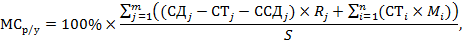 где:m - общее количество j-ых договоров, заключенных в целях выполнения работы (оказания услуги), включая договор между заказчиком и подрядчиком, договоры между подрядчиком и субподрядчиками и т.д.;j - порядковый номер договора, заключенного в целях выполнения работы (оказания услуги);СДj - стоимость j-ого договора;CTj - суммарная стоимость товаров, закупленных поставщиком или субподрядчиком в целях исполнения j-ого договора;ССДj - суммарная стоимость договоров субподряда, заключенных в целях исполнения j-ого договора;Rj - доля фонда оплаты труда казахстанских кадров в общем фонде оплаты труда работников поставщика или субподрядчика, выполняющего j-ый договор;n - общее количество наименований товаров, закупленных поставщиком или субподрядчиком в целях исполнения j-ого договора;i - порядковый номер товара, закупленного поставщиком или субподрядчиком в целях исполнения j-ого договора;CTi - стоимость i-ого товара;Мi - доля местного содержания в товаре, указанная в сертификате о происхождении товара формы «СТ-KZ»;Mi = 0, в случае отсутствия сертификата о происхождении товара формы «СТ-KZ», если иное не установлено пунктом 7 настоящей Единой методики расчета организациями местного содержания при закупке товаров, работ и услуг;S - общая стоимость договора.Доля местного содержания (%):													____________________________ М.П.													Ф.И.О. руководителя, подпись**MСр/у  = ___________					** указывается итоговая доля местного содержания в договоре в цифровом формате до сотой доли (0,00)				_______________________________________________Ф.И.О. исполнителя, контактный телефонНаименование Услуг Описание Услуг(Технические характеристики)Объем оказания УслугОбъем оказания УслугСроки оказания Услуг (начальный и конечный сроки оказания услуг)Место оказания УслугТребования к качествуПримечаниеНаименование Услуг Описание Услуг(Технические характеристики)Единица измеренияКоличество Сроки оказания Услуг (начальный и конечный сроки оказания услуг)Место оказания УслугТребования к качествуПримечаниеАлматы ИСПОЛНИТЕЛЬ_____________________[наименование юридического лица]____________________/ [ФИО/Должность](подпись)М.П.ЗАКАЗЧИКАО   «Эйр Астана»    Вице-президент по закупкам _______________/ г-жа Диляра КунхожаеваМ.П.ОписаниеРаботСтоимость (с учетом НДС/в тенге)Стоимость (с учетом НДС/в тенге)Стоимость (с учетом НДС/в тенге)Общая сумма Договора (с учетом НДС/в тенге)Общая сумма Договора (с учетом НДС/в тенге)[Примечание][Примечание]ОписаниеРаботКоличествоЦена за единицу (с учетом НДС/в тенге)ИСПОЛНИТЕЛЬ_____________________[наименование юридического лица]____________________/ [ФИО/Должность](подпись)М.П.  ЗАКАЗЧИКАО   «Эйр Астана»     Вице-президент по закупкам ______________/ г-жа Диляра КунхожаеваМ.П.ИИН/БИНЗаказчик ___________________________________________полное наименование, адрес, данные о средствах связиИсполнитель ________________________________________полное наименование, адрес, данные о средствах связиДоговор (контракт)___№___ «___»________ 20 __ г.Заказчик ___________________________________________полное наименование, адрес, данные о средствах связиИсполнитель ________________________________________полное наименование, адрес, данные о средствах связиДоговор (контракт)___№___ «___»________ 20 __ г.АКТ ВЫПОЛНЕННЫХ РАБОТ (ОКАЗАННЫХ УСЛУГ)*Номер по порядкуНаименование работ (услуг) (в разрезе их подвидов в соответствии с технической спецификацией, заданием, графиком выполнения работ (услуг) при их наличии)Дата выполнения работ (оказания услуг)**Сведения об отчете о научных исследованиях, маркетинговых, консультационных и прочих услугах (дата, номер, количество страниц) (при их наличии)***Единица измеренияВыполнено работ (оказано услуг)Выполнено работ (оказано услуг)Выполнено работ (оказано услуг)Номер по порядкуНаименование работ (услуг) (в разрезе их подвидов в соответствии с технической спецификацией, заданием, графиком выполнения работ (услуг) при их наличии)Дата выполнения работ (оказания услуг)**Сведения об отчете о научных исследованиях, маркетинговых, консультационных и прочих услугах (дата, номер, количество страниц) (при их наличии)***Единица измеренияколичествоцена за единицустоимость12345678ИтогохСдал (Исполнитель)_____/_____/____должность подпись расшифровка подписиПринял (Заказчик)____/_____/____должность подпись расшифровка подписиМ.П.М.П.№ п/пДоговора(m)СтоимостьДоговора(СДj)KZTСуммарная стоимостьтоваров в рамках договора (СТj)KZTCуммарная стоимостьдоговоров субподрядав рамках договора(ССДj)KZTДоля фонда оплаты труда казахстанскихкадров, выполняющегоj-ый договор (Rj)%№ п/пТовара(n)Кол-во товаровЗакупленныхпоставщиком в целяхисполнения договора Цена товараKZTСтоимость(CTi)KZTДоля МС согласноСертификатаСТ-KZ (Ki)%Сертификат СТ-KZСертификат СТ-KZПримечание№ п/пДоговора(m)СтоимостьДоговора(СДj)KZTСуммарная стоимостьтоваров в рамках договора (СТj)KZTCуммарная стоимостьдоговоров субподрядав рамках договора(ССДj)KZTДоля фонда оплаты труда казахстанскихкадров, выполняющегоj-ый договор (Rj)%№ п/пТовара(n)Кол-во товаровЗакупленныхпоставщиком в целяхисполнения договора Цена товараKZTСтоимость(CTi)KZTДоля МС согласноСертификатаСТ-KZ (Ki)%НомерДата выдачиПримечание1--1------22mnИ Т О Г О